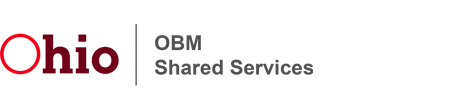 To:
«BUSINESS_UNIT» – Origin «Origin»Vendor Name:«Vendor_Name»To:
«BUSINESS_UNIT» – Origin «Origin»Vendor Name:«Vendor_Name»To:
«BUSINESS_UNIT» – Origin «Origin»Vendor Name:«Vendor_Name»To:
«BUSINESS_UNIT» – Origin «Origin»Vendor Name:«Vendor_Name»To:
«BUSINESS_UNIT» – Origin «Origin»Vendor Name:«Vendor_Name»Shared Services
Payment Request FormDescription of Payment:
«Description_of_Payment»Special Agency Notes:«Special_Agency_Notes»Shared Services
Payment Request FormDescription of Payment:
«Description_of_Payment»Special Agency Notes:«Special_Agency_Notes»Shared Services
Payment Request FormDescription of Payment:
«Description_of_Payment»Special Agency Notes:«Special_Agency_Notes»Shared Services
Payment Request FormDescription of Payment:
«Description_of_Payment»Special Agency Notes:«Special_Agency_Notes»Shared Services
Payment Request FormDescription of Payment:
«Description_of_Payment»Special Agency Notes:«Special_Agency_Notes»Shared Services
Payment Request FormDescription of Payment:
«Description_of_Payment»Special Agency Notes:«Special_Agency_Notes»Shared Services
Payment Request FormDescription of Payment:
«Description_of_Payment»Special Agency Notes:«Special_Agency_Notes»Shared Services
Payment Request FormDescription of Payment:
«Description_of_Payment»Special Agency Notes:«Special_Agency_Notes»Shared Services
Payment Request FormDescription of Payment:
«Description_of_Payment»Special Agency Notes:«Special_Agency_Notes»Shared Services
Payment Request FormDescription of Payment:
«Description_of_Payment»Special Agency Notes:«Special_Agency_Notes»Shared Services
Payment Request FormDescription of Payment:
«Description_of_Payment»Special Agency Notes:«Special_Agency_Notes»Shared Services
Payment Request FormDescription of Payment:
«Description_of_Payment»Special Agency Notes:«Special_Agency_Notes»Invoice #Invoice #Invoice #Invoice #Invoice #Invoice #Invoice #Invoice #Account #Account #Account #Account #Account #Account #Account #Account #Invoice Date«Invoice_Number»«Invoice_Number»«Invoice_Number»«Invoice_Number»«Invoice_Number»«Invoice_Number»«Invoice_Number»«Invoice_Number»«Vendor_ID»-«Description_of_Payment»-«BUSINESS_UNIT»«Vendor_ID»-«Description_of_Payment»-«BUSINESS_UNIT»«Vendor_ID»-«Description_of_Payment»-«BUSINESS_UNIT»«Vendor_ID»-«Description_of_Payment»-«BUSINESS_UNIT»«Vendor_ID»-«Description_of_Payment»-«BUSINESS_UNIT»«Vendor_ID»-«Description_of_Payment»-«BUSINESS_UNIT»«Vendor_ID»-«Description_of_Payment»-«BUSINESS_UNIT»«Vendor_ID»-«Description_of_Payment»-«BUSINESS_UNIT»«Invoice_Date»Vendor IDVendor IDVendor IDVendor IDLocationLocationLocationLocationLocationLocationLocationAddress #Address #Address #Pay TermsPay TermsPay Terms«Vendor_ID»«Vendor_ID»«Vendor_ID»«Vendor_ID»«VENDOR_LOCATION»«VENDOR_LOCATION»«VENDOR_LOCATION»«VENDOR_LOCATION»«VENDOR_LOCATION»«VENDOR_LOCATION»«VENDOR_LOCATION»«Vendor_Address_»«Vendor_Address_»«Vendor_Address_»«PAY_TERMS»«PAY_TERMS»«PAY_TERMS»CODING LINESCODING LINESCODING LINESCODING LINESCODING LINESCODING LINESCODING LINESCODING LINESCODING LINESCODING LINESCODING LINESCODING LINESCODING LINESCODING LINESCODING LINESAMOUNTAMOUNTLine1SpeedChartSpeedChartPO #PO #PO #PO #PO LinePO LinePO LineReceipt #Receipt #Receipt #Receipt LineReceipt Line«Line_Amount_1»«Line_Amount_1»Line1«SPEEDCHART_NAME_1»«SPEEDCHART_NAME_1»«PO__1»«PO__1»«PO__1»«PO__1»«PO_Line_1»«PO_Line_1»«PO_Line_1»«Receipt__1»«Receipt__1»«Receipt__1»«Receipt_Line_1»«Receipt_Line_1»«Line_Amount_1»«Line_Amount_1»Line2SpeedChartSpeedChartPO #PO #PO #PO #PO LinePO LinePO LineReceipt #Receipt #Receipt #Receipt LineReceipt Line«Line_Amount_2»«Line_Amount_2»Line2«SPEEDCHART_NAME_2»«SPEEDCHART_NAME_2»«PO__2»«PO__2»«PO__2»«PO__2»«PO_Line_2»«PO_Line_2»«PO_Line_2»«Receipt__2»«Receipt__2»«Receipt__2»«Receipt_Line_2»«Receipt_Line_2»«Line_Amount_2»«Line_Amount_2»Line3SpeedChartSpeedChartPO #PO #PO #PO #PO LinePO LinePO LineReceipt #Receipt #Receipt #Receipt LineReceipt Line«Line_Amount_3»«Line_Amount_3»Line3«SPEEDCHART_NAME_3»«SPEEDCHART_NAME_3»«PO__3»«PO__3»«PO__3»«PO__3»«PO_Line_3»«PO_Line_3»«PO_Line_3»«Receipt__3»«Receipt__3»«Receipt__3»«Receipt_Line_3»«Receipt_Line_3»«Line_Amount_3»«Line_Amount_3»Line4SpeedChartSpeedChartPO #PO #PO #PO #PO LinePO LinePO LineReceipt #Receipt #Receipt #Receipt LineReceipt Line«Line_Amount_4»«Line_Amount_4»Line4«SPEEDCHART_NAME_4»«SPEEDCHART_NAME_4»«PO__4»«PO__4»«PO__4»«PO__4»«PO_Line_4»«PO_Line_4»«PO_Line_4»«Receipt__4»«Receipt__4»«Receipt__4»«Receipt_Line_4»«Receipt_Line_4»«Line_Amount_4»«Line_Amount_4»Line5SpeedChartSpeedChartPO #PO #PO #PO #PO LinePO LinePO LineReceipt #Receipt #Receipt #Receipt LineReceipt Line«Line_Amount_5»«Line_Amount_5»Line5«SPEEDCHART_NAME_5»«SPEEDCHART_NAME_5»«PO__5»«PO__5»«PO__5»«PO__5»«PO_Line_5»«PO_Line_5»«PO_Line_5»«Receipt__5»«Receipt__5»«Receipt__5»«Receipt_Line_5»«Receipt_Line_5»«Line_Amount_5»«Line_Amount_5»Line6SpeedChartSpeedChartPO #PO #PO #PO #PO LinePO LinePO LineReceipt #Receipt #Receipt #Receipt LineReceipt Line«Line_Amount_6»«Line_Amount_6»Line6«SPEEDCHART_NAME_6»«SPEEDCHART_NAME_6»«PO__6»«PO__6»«PO__6»«PO__6»«PO_Line_6»«PO_Line_6»«PO_Line_6»«Receipt__6»«Receipt__6»«Receipt__6»«Receipt_Line_6»«Receipt_Line_6»«Line_Amount_6»«Line_Amount_6»Line7SpeedChartSpeedChartPO #PO #PO #PO #PO LinePO LinePO LineReceipt #Receipt #Receipt #Receipt LineReceipt Line«Line_Amount_7»«Line_Amount_7»Line7«SPEEDCHART_NAME_7»«SPEEDCHART_NAME_7»«PO__7»«PO__7»«PO__7»«PO__7»«PO_Line_7»«PO_Line_7»«PO_Line_7»«Receipt__7»«Receipt__7»«Receipt__7»«Receipt_Line_7»«Receipt_Line_7»«Line_Amount_7»«Line_Amount_7»Line8SpeedChartSpeedChartPO #PO #PO #PO #PO LinePO LinePO LineReceipt #Receipt #Receipt #Receipt LineReceipt Line«Line_Amount_8»«Line_Amount_8»Line8«SPEEDCHART_NAME_8»«SPEEDCHART_NAME_8»«PO__8»«PO__8»«PO__8»«PO__8»«PO_Line_8»«PO_Line_8»«PO_Line_8»«Receipt__8»«Receipt__8»«Receipt__8»«Receipt_Line_8»«Receipt_Line_8»«Line_Amount_8»«Line_Amount_8»Line9SpeedChartSpeedChartPO #PO #PO #PO #PO LinePO LinePO LineReceipt #Receipt #Receipt #Receipt LineReceipt Line«Line_Amount_9»«Line_Amount_9»Line9«SPEEDCHART_NAME_9»«SPEEDCHART_NAME_9»«PO__9»«PO__9»«PO__9»«PO__9»«PO_Line_9»«PO_Line_9»«PO_Line_9»«Receipt__9»«Receipt__9»«Receipt__9»«Receipt_Line_9»«Receipt_Line_9»«Line_Amount_9»«Line_Amount_9»Line10SpeedChartSpeedChartPO #PO #PO #PO #PO LinePO LinePO LineReceipt #Receipt #Receipt #Receipt LineReceipt Line«Line_Amount_10»«Line_Amount_10»Line10«SPEEDCHART_NAME_10»«SPEEDCHART_NAME_10»«PO__10»«PO__10»«PO__10»«PO__10»«PO_Line_10»«PO_Line_10»«PO_Line_10»«Receipt__10»«Receipt__10»«Receipt__10»«Receipt_Line_10»«Receipt_Line_10»«Line_Amount_10»«Line_Amount_10»Version 3.4Revision 3.28.14Version 3.4Revision 3.28.14Version 3.4Revision 3.28.14Version 3.4Revision 3.28.14Version 3.4Revision 3.28.14Version 3.4Revision 3.28.14TOTALTOTALTOTALTOTALTOTALTOTALTOTALTOTALTOTAL«Voucher_Total_Amount»«Voucher_Total_Amount»Approved By:Approved By:«Agency_Approvers_Name»«Agency_Approvers_Name»«Agency_Approvers_Name»«Agency_Approvers_Name»«Agency_Approvers_Name»«Agency_Approvers_Name»«Agency_Approvers_Name»Payment Period:Payment Period:Payment Period:«Start_Date_of_Payment» TO «End_Date_of_Payment»«Start_Date_of_Payment» TO «End_Date_of_Payment»«Start_Date_of_Payment» TO «End_Date_of_Payment»«Start_Date_of_Payment» TO «End_Date_of_Payment»«Start_Date_of_Payment» TO «End_Date_of_Payment»Contact Telephone #:Contact Telephone #:«Contact_Phone__XXXXXXXXXX»«Contact_Phone__XXXXXXXXXX»«Contact_Phone__XXXXXXXXXX»«Contact_Phone__XXXXXXXXXX»«Contact_Phone__XXXXXXXXXX»«Contact_Phone__XXXXXXXXXX»«Contact_Phone__XXXXXXXXXX»Today’s Date:Today’s Date:Today’s Date:«Todays_Date»«Todays_Date»«Todays_Date»«Todays_Date»«Todays_Date»